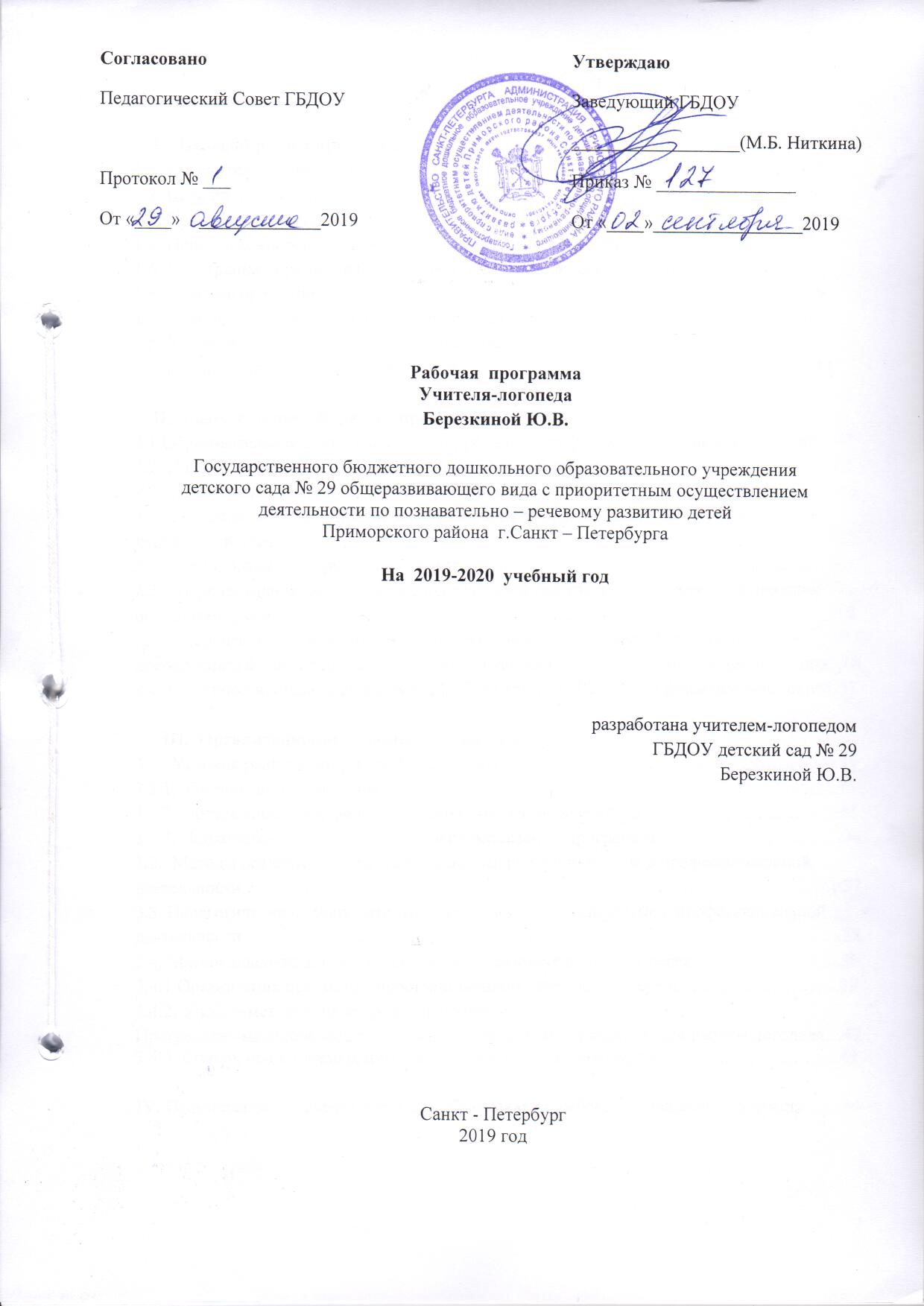 Содержание:    I.   Целевой раздел программы1.1. Пояснительная записка………………………………………………………………...3    1.2. Цель программы……………………………………………………………………….51.3. Задачи программы……………………………………………………………………..51.4. Принципы коррекционно-образовательной деятельности…………………………51.5. Интеграция образовательных областей в логопедической работе………………...6 1.6. Целевые ориентиры…………………………………………………………………… 91.7. Планируемые результаты освоения рабочей программы………………………….101.8. Характеристика контингента воспитанников,        посещающих логопедический пункт…………………………………….……………11    II.  Содержательный  раздел программы2.1 Образовательная деятельность по коррекции и профилактике речевых нарушений…122.2. Планирование индивидуальной коррекционной работы……………………………….152.2.1.Планирование индивидуальной работы по коррекции звукопроизношения………...152.2.2. Планирование индивидуальной работы по коррекции фонематического      недоразвития речи……………………………………………………………………………...172.3. Планирование подгрупповой работы……………………………….……………………192.3.1.Перспективное планирование подгрупповой работы по коррекции фонетических недостатков речи……………………………………………………………………………….192.3.2. Перспективное планирование подгрупповой логопедической работы по преодолению фонетико-фонематических нарушений у детей подготовительной группы...282.4. Координационный план взаимодействия педагогов ГБДОУ по развитию речи детей..32      III.  Организационный раздел программы.3.1.  Условия реализации рабочей программы……………………………………………….353.1.1.  Организационные условия……………………………………………………………..353.1.2. Организационные формы коррекционно-развивающей работы……………………...353.1.3. Психолого-педагогические условия реализации программы…………………………363.2.  Методы реализации образовательных задач, используемые в профессиональной деятельности…………………………………………………………………………………….373.3. Педагогические, образовательные технологии, используемые в профессиональной деятельности…………………………………………………………………………………….383.4. Материально-техническое оснащение образовательного процесса…………………....393.4.1.Организация предметно-пространственной развивающей среды…………………….393.4.2. Учебно-методические средства обучения.Программно-методическое обеспечение коррекционно-развивающей работы логопеда…423.4.3. Список используемых цифровых образовательных ресурсов………………………..43IV. Приложение.  Речевая карта для обследования  ребенка дошкольного возраста……44Целевой раздел программы Пояснительная записка     В последнее время в общеразвивающих образовательных дошкольных учреждениях наблюдается значительное увеличение  количества детей с нарушениями речи различной степени тяжести. В связи с недостатком специализированных групп компенсирующей направленности с одной стороны, и принятием новых федеральных государственных образовательных стандартов дошкольного образования, предусматривающих возможность организации и создания специальных условий для детей имеющих ограниченные возможности здоровья с другой стороны, есть необходимость в функционировании для таких детей логопедического пункта в ГБДОУ.      Анализ организационной и содержательной сторон деятельности логопедического пункта выявляет, что при чёткой организации логопедический пункт может обладать высокой эффективностью коррекционного, профилактического воздействия, разнообразием в выборе средств и играет важную роль в речевой и общей подготовке детей к школе.     На современном этапе определены основные подходы к созданию системы помощи детям с проблемами в развитии на основании:- Конвенции ООН «О правах ребенка»;- Закона РФ «Об образовании»;- Федеральной программы развития образования.     Одним из таких подходов является дальнейшее развитие систем коррекционно-развивающего и компенсирующего обучения, которые нацелены на создание наиболее адекватных педагогических условий для детей, имеющих проблемы в развитии.     В этих условиях требуется:- проявлять повышенное внимание к вопросам охраны здоровья детей;- учитывать индивидуальные потребности ребенка, связанные с его жизненной ситуацией и состоянием здоровья;- личностно ориентированный подход в образовательном процессе;- помощь специалистов, готовых осуществлять активное взаимодействие с учетом познавательно-речевых, физических и психологических возможностей детей.     Таким образом, в современной практике учителя-логопеда в условиях дошкольного логопункта  актуальность приобретает такая цель, как построение системы коррекционно-развивающей и профилактической работы в отношении детской речи.     Детей с речевыми нарушениями рассматривают как группу педагогического риска, потому что их физиологические и психические особенности затрудняют успешное овладение ими учебным материалом в школе. Готовность к школьному обучению во многом зависит от своевременного преодоления нарушений речи. Дети с речевыми нарушениями нуждаются в особой организации коррекционно-логопедической помощи, содержание, формы и методы которой должны быть адекватны возможностям и индивидуальным особенностям детей.      Исходя из этого, необходимо составление адаптированной рабочей  программы по коррекции нарушений в рамках освоения основной общеобразовательной программы ГБДОУ     В основу создания данной рабочей программы положен опыт работы с детьми, имеющими речевые нарушения, в условиях общеразвивающего детского сада, подкреплённый современными коррекционно-развивающими программами Министерства Образования РФ,  научно-методическими рекомендациями, инструктивными письмами.Адаптированная рабочая программа  разработана  в соответствии :- С Федеральным законом «Об образовании в Российской Федерации № 273– ФЗот 29.12.2012;- Приказом  Министерства образования и науки РФ  «Об утверждении Федерального государственного образовательного стандарта дошкольного образования»  № 1155 от 17.10.2013;- Распоряжением Комитета по Образованию Правительства Санкт-Петербурга № 1357-р от 04.04.2014г. - Основной Образовательной Программой ГБДОУ детский сад № 29 с учетом ФГОС ДО.- Положением  о логопедическом пункте ГБДОУ детский сад № 29. -Программой и методическими рекомендациями: «Воспитание и обучение детей дошкольного возраста с  фонетико-фонематическим недоразвитием». Филичева Т.Б., Чиркина Г.В. Москва «Просвещение». 2004.- «Коррекция нарушений речи». Программы дошкольных образовательных учреждений компенсирующего вида для детей с нарушениями речи. Филичева Т.Б, Чиркина Г.В, Туманова Т.В.  Москва. «Просвещение». 2008г.- «Дошкольный логопункт». Иванова Ю.В.  Москва, «Гном», 2011г.- «Исправление недостатков речи у дошкольников» Каше Г. А. . «Просвещение» 1971.- «Воспитание у детей правильного произношения». Фомичёва М. Ф.  «Просвещение» 1989.     Эти программы рассчитаны на работу в условиях логопедических групп комбинированного или компенсирующего образовательного учреждения, в связи с чем, не могут быть использованы в полном объеме в условиях логопедического пункта общеразвивающего образовательного учреждения. Этим обусловлена значимость написания адаптированной рабочей программы, применение которой поможет детям с нарушением речевого развития осваивать основную образовательную программу; позволит своевременно, то есть ещё до поступления в школу, помочь детям в преодолении всех трудностей, которые являются причиной возникновения школьной дезадаптации.     Данная адаптированная рабочая программа разработана в целях оказания логопедической  помощи  детям  старшего дошкольного возраста, имеющим фонетические и фонетико - фонематические нарушения речи.Сроки реализации программы:     Программа разработана на период 2019-2020 учебного года с 01.09.19 по 30.06.20 г.При разработке программы учитывался контингент детей, посещающих логоппункт.  Данная программа представляет коррекционно-развивающую систему, обеспечивающую:- полноценное овладение фонетическим строем русского языка;- интенсивное развитие фонематического восприятия; - совершенствование лексико-грамматических категорий языка;  -развитие связной речи, что обусловливает формирование коммуникативных способностей,  речевого и общего психического развития детей дошкольного возраста с речевой патологией, как основы успешного обучения в массовой школе, а так же их социализации.1.2. Цель программы:     Построение системы коррекционно-развивающей работы на логопедическом пункте ГБДОУ для обеспечения равных стартовых возможностей воспитанникам, имеющим трудности в освоении системы родного языка в период дошкольного детства, при взаимодействии всех педагогов и родителей дошкольников.      Профессиональная деятельность учителя-логопеда ГБДОУ направлена на оказание своевременной коррекционно-педагогической помощи детям с различными видами речевых нарушений. 1.3. Задачи программы:Раннее выявление, преодоление  и своевременное предупреждение речевых нарушений у воспитанников ГБДОУ в единстве с психофизическим развитием детей и обеспечение их всестороннего гармоничного развития;Воспитание артикуляционных навыков звукопроизношения и развитие слухового восприятия; Развитие просодических компонентов речи.Развитие и совершенствование фонематических процессов: анализа, синтеза, восприятия и представлений.  Создание предпосылок (лингвистических, психологических) к полноценному усвоению общеобразовательной программы по русскому языку в школе, профилактика психологических трудностей, связанных с осознанием речевого дефекта.Совершенствование лексико-грамматического строя, совершенствование связного высказывания в процессе работы над коррекцией фонетико-фонематических нарушений речи.Развитие      психических функций:     слухового     внимания, зрительного   внимания,   слуховой  памяти, зрительной   памяти, логического мышления, пространственной ориентировки в системе коррекционной работы, направленной на устранение фонетико-фонематического недоразвития у детей старшего дошкольного возраста.Создание  развивающего коррекционно-образовательного пространства ГБДОУ, способствующего преодолению речевых нарушений у воспитанников, формирование профессиональной компетентности педагогов в сфере активного взаимодействия с детьми, имеющими речевые нарушения, а также в сфере профилактики и выявления проблем в речевом развитии.Обучение родителей эффективным приемам воспитания ребенка с нарушениями речи и организация коррекционно-развивающей среды в семейных условиях.1.4. Принципы коррекционно-образовательной деятельности     Содержание программы направлено на реализацию следующих принципов воспитания и обучения детей с нарушениями речи.Структурно-системный принцип раскрывается в процессе предметно - манипулятивной, игровой, учебной и трудовой деятельности.Принцип дифференциации раскрывается в дифференцированном обучении детей в соответствии с их возможностями, характером речевых нарушений.Принцип последовательности реализуется в логическом построении процесса обучения от простого к сложному. В коррекционной работе этот принцип обуславливает содержание подготовительного и основного этапов.Принцип коммуникативности. Обучение детей организуется в естественных для общения условиях.Принцип доступности определяет необходимость отбора материала в соответствии с возрастом, зоной актуального развития.Принцип индивидуализации предполагает ориентацию материала на три вида индивидуализации: личностную, субъектную, индивидную.Принцип интенсивности предполагает использование проблемных ситуаций, различных средств наглядности, аудиовизуальных методов обучения, мнемотехники.Принцип сознательности и активности. Обеспечивает формирование чувства языка и языковых обобщений, а так же обеспечивает эффективность любой целенаправленной деятельности.Принципы наглядности, научности, прочности усвоения знаний, воспитывающего обучения, позволяющие правильно организовать процесс коррекционно-развивающего обучения.Принцип учета зоны ближайшего развития;Принцип интеграции образовательных областей в организации коррекционно-педагогического процесса;Принцип взаимодействия усилий ближайшего социального окружении.1.5. Интеграция образовательных областей в логопедической работеПрограмма составлена с учетом интеграции основных образовательных областей.1.6. Целевые ориентиры:     Федеральный государственный стандарт дошкольного образования определяет целевые ориентиры – социальные и психологические характеристики личности ребенка на этапе завершения дошкольного образования, среди которых речь занимает одно из центральных мест как самостоятельно формируемая функция, а именно: к завершению дошкольного образования ребенок хорошо понимает устную речь и может выражать свои мысли и желания. Так же речь включается в качестве важного компонента, в качестве средства общения, познания, творчества в следующие целевые ориентиры:- активно взаимодействует со сверстниками и взрослыми, участвует в совместных играх; способен договариваться, учитывать интересы и чувства других, сопереживать неудачам и радоваться успехам других, стараться разрешать конфликты;- может фантазировать вслух, играть звуками и словами;- проявляет любознательность, задает вопросы, касающиеся близких и далеких предметов и явлений, интересуется причинно-следственными связями, пытается самостоятельно придумывать объяснения явлениям природы и поступкам людей;- обладает начальными знаниями о себе, о предметном, природном, социальном и культурном мире, в котором он живет.     По сути, ни один из целевых ориентиров дошкольного образования не может быть достигнут без освоения речевой культуры.     Для достижения целевых ориентиров необходима систематическая профилактика и коррекция речевых нарушений у детей, поскольку многие из них имеют особенности, которые могут нарушить благоприятный ход онтогенеза речи     Данная рабочая адаптированная программа доступна к применению на дошкольном логопедическом пункте. С ее помощью у дошкольников происходит формирование:- полноценной фонетической системы языка;- фонематического восприятия;- навыков звуко-слогового анализа и синтеза;- автоматизации и дифференциации слухопроизносительных умений и навыков;- связной монологической речи на базе правильного произношения звуков1.7. Планируемые результаты освоения рабочей программы   Результатом успешной коррекционно-логопедической работы по данной программе можно считать следующее:      ребенок адекватно использует вербальные и невербальные средства общения: умеет правильно произносить все звуки родного (русского) языка в соответствии с языковой нормой; умеет во время речи осуществлять правильное речевое дыхание, ритм речи и интонацию;     ребёнок овладел умениями работать по правилу и по образцу, слушать взрослого и выполнять его инструкции: умеет дифференцировать на слух гласные и согласные, твёрдые и мягкие согласные звуки, звонкие и глухие согласные звуки; умеет выделять первый и последний звук в слове; положение заданного звука в слове; придумывает слова на заданный звук и правильно воспроизводит цепочки из 3-4 звуков, слогов, слов; самостоятельно выполняет звуковой анализ и синтез слов разной слоговой структуры;     ребёнок владеет средствами общения и способами взаимодействия, способен изменять стиль общения в зависимости от ситуации с взрослыми и сверстниками: усваивает новые слова, относящиеся к различным частям речи, смысловые и эмоциональные оттенки значений слов, переносное значение слов и словосочетаний. Применяет их в собственной речи. Подбирает однокоренные и образовывает новые слова. Согласовывает слова в числе, роде, падеже. Исправляет деформированное высказывание. Самостоятельно составляет рассказ по картинке, по серии картинок, пересказывает тексты, используя развёрнутую фразу;     ребенок проявляет интерес и инициативу в разных видах деятельности, в том числе в общении, познавательно-исследовательской и экспериментальной деятельности. Может следовать социальным нормам поведения и правилам в разных видах деятельности во взаимоотношениях со взрослыми и сверстниками.     ребенок проявляет любознательность, задает вопросы, интересуется причинно-следственными связями. Способен к принятию решений, опираясь на свои знания и умения в различных видах деятельности.     педагоги и родители детей с нарушениями речи включены в коррекционно-образовательный процесс, взаимодействуют с учителем – логопедом. В результате этого у ребёнка сформированы первичные представления о себе, семье, обществе, государстве, мире и природе.  В соответствии с возрастными возможностями уточнён и обобщён словарь, сформирован грамматический строй речи, достаточно развита связная речь по лексическим темам в соответствии с образовательной программой дошкольного учреждения. Характеристика контингента воспитанников     На логопедические занятия зачисляются дети со следующими речевыми нарушениями:фонетико-фонематическое недоразвитие речи (ФФНР)фонетическое недоразвитие речи (ФНР)     При выявлении у воспитанника сложной речевой патологии (ОНР 1,2,3 (у р.р), Заикание) логопед обязан направить ребенка на ТПМПК для решения вопроса о зачислении ребенка в  специализированную речевую группу.. В случае отказа от выполнения рекомендаций родителями ребёнка со сложной речевой патологией учитель-логопед не несёт ответственности за устранение дефекта.Характеристика речи детей с логопедическим заключением«Фонетическое недоразвитие речи» (ФНР)     Фонетическое недоразвитие речи – это нарушение в её звуковом (фонемном) оформлении при нормальном функционировании всех остальных операций высказыванияНарушение звукового оформления речи обусловлено неправильно сформировавшимися артикуляторными позициями. Причиной искаженного произношения звуков обычно является недостаточная сформированность или нарушения артикуляционной моторики.        Различают следующие нарушения звуков:- искаженное произношение звука;- отсутствие звука в речи;-замена одного звука другим, близким по своему артикуляционному укладу.     У ребенка складывается и закрепляется неправильное звукопроизношение отдельных звуков, которое влияет лишь на внятность речи и не мешает нормальному развитию других ее компонентов.Характеристика речи детей с логопедическим заключениемФонетико-фонематическое недоразвитие речи (ФФНР)     Фонетико-фонематическое недоразвитие речи (ФФНР) – это нарушение процесса  формирования произносительной системы родного языка у детей с различными речевыми расстройствами вследствие дефектов восприятия и произношения фонем. В речи ребёнка с ФФНР отмечаются трудности процесса формирования звуков, отличающихся тонкими артикуляционными или акустическими признаками. Определяющим признаком является пониженная способность к анализу и синтезу. Следует подчеркнуть, что ведущим дефектом при ФФНР является несформированность процессов восприятия звуков речи.       Коррекционно-воспитательная работа с детьми с диагнозом ФФНР строится с учетом особенностей психической деятельности детей. Таким образом, логопедическое воздействие органически связано с развитием у дошкольников внимания, памяти, умения управлять собой и другими психическим процессами.Содержательный раздел программы:2.1 Образовательная деятельность по коррекции и профилактике речевых нарушений     Коррекционная работа на логопедическом пункте в соответствии с ФГОС направлена:- на обеспечение коррекции различных видов речевых нарушений детям с проблемами в освоении системы родного языка, оказанием квалифицированной помощи в освоении основной программы ГБДОУ.- освоение детьми с нарушениями речи программы, их разностороннее развитие с учетом возрастных и индивидуальных особенностей, а также с  учетом их особых образовательных потребностей, социальной адаптации.Система организации коррекционно-развивающей деятельности- диагностическая деятельность обеспечивает своевременное выявление детей с речевыми нарушениями, проведение их  обследования и подготовку рекомендаций для родителей и педагогов по оказанию им помощи в условиях образовательного учреждения. Динамическое наблюдение в процессе обучения, диагностика результативности коррекционно-педагогического процесса, анализ результатов диагностики.- коррекционно-развивающая деятельность обеспечивает своевременную специализированную помощь в освоении содержания обучения и коррекцию недостатков детей с нарушениями речевого развития в условиях дошкольного образовательного учреждения,  способствует формированию коммуникативных, регулятивных, личностных, познавательных навыков; Коррекционная совместная образовательная деятельность, организация подгрупповых и индивидуальных занятий. Организация коррекционной работы в рамках НОД.- консультативная деятельность, профилактика и пропаганда обеспечивает непрерывность специального сопровождения детей с речевыми нарушениями и их семей по вопросам реализации, дифференцированных условий обучения, воспитания, коррекции, развития и социализации воспитанников; направлена на разъяснительную деятельность по вопросам, связанным с особенностями образовательного процесса для детей с нарушениями речи, их родителями (законными представителями), педагогическими работниками.-  организационно-методическая деятельность обеспечивает совершенствование коррекционно-развивающей среды. Ведение документации логопункта. Обобщение опыта работы и представление его на различных уровнях.  Модель организации коррекционно-образовательного процесса на логопедическом пункте Логопедическая работа по коррекции нарушений речи на индивидуальных и подгрупповых занятиях.     На индивидуальных занятиях логопед выбирает и применяет в коррекционной работе комплексы артикуляционных упражнений, направленных на устранение специфических нарушений звуковой стороны речи, характерных для дислалии, дизартрии и др., устанавливает эмоциональный контакт с ребёнком, активизирует  контроль над качеством звучащей речи, корригирует речевой дефект.     На данных занятиях дошкольник должен овладеть правильной артикуляцией каждого изучаемого звука и автоматизировать его в облегченных фонетических условиях: изолированно, в прямом и обратном слоге, словах несложной слоговой структуры. Таким образом, ребёнок подготавливается к усвоению содержания подгрупповых занятий.     План логопедической коррекционной работы составляется логопедом на учебный период на основе логопедического обследования детей.     В индивидуальном плане представлены направления коррекционной работы, которые позволяют устранить выявленные в ходе логопедического обследования нарушения речевой деятельности и пробелы в знаниях, умениях и навыках ребенка     Знания, умения и навыки, полученные ребенком на индивидуальных логопедических занятиях, закрепляются воспитателями, профильными специалистами и родителями.      Подгрупповые занятия предоставляют логопеду возможность варьировать их цели и содержание в зависимости от задач коррекционной работы, речевых и индивидуально – типологических особенностей воспитанников. В начале года, когда большое количество времени отводится на постановку звуков, как правило,  объединяют детей, имеющих более или менее однородные дефекты произношения звуков. Позднее, когда акцент перемещается на закрепление поставленных звуков, возрастает возможность включать упражнения, направленные на расширение словаря и овладение грамматически правильной речью, целесообразно перегруппировывать детей с учетом всего объема речевой работы. Данный подход помогает дифференцированно работать с детьми, недостатки которых выражены в основном в звуковой стороне речи. Так же на подгрупповых занятиях  происходит закрепление лексико – грамматических категорий,  проводится работа по развитию фонематического слуха и формированию фонематического восприятия.     На подгрупповых занятиях у дошкольников формируются навыки коллективной работы. На этих занятиях дети должны научиться адекватно, оценивать качество речевых высказываний сверстников. Состав подгрупп является открытой системой, меняется по усмотрению логопеда в зависимости от динамики достижений дошкольников в коррекции произношения     Планирование содержания подгрупповых логопедических занятий по коррекции фонетических недостатков речи осуществляется ежедневно: описываются основные направления, по которым планируется работать на занятии, названия дидактических игр, артикуляционных упражнений. Такое планирование позволяет более наглядно отслеживать этапы, на которых завершилась работа на предыдущих занятиях и, следовательно, эффективнее проводить коррекцию.     Индивидуальная  и подгрупповая коррекционная работа должна включать именно те направления, которые соответствуют структуре речевого нарушения.2.2. Планирование индивидуальной коррекционной работы Блок I. Коррекция звукопроизношения.Блок II. Коррекция фонематического  недоразвития речи.Эти два блока учитель-логопед может использовать параллельно. Очередность изложения материала в блоках определена естественным (физиологическим) ходом формирования звукопроизношения и фонематического восприятия у детей в норме. Однако изменения вполне допустимы, если они продиктованы индивидуальными особенностями отдельных детей и способствуют успешному их продвижению.2.2.1.Планирование индивидуальной работы по коррекции звукопроизношения     Учитывая специфику нарушений устной речи, планирование работы по коррекции звукопроизношения делится на следующие этапы:Первый  этап. Подготовительный      Задача подготовительного этапа — развитие подвижности артикуляционного аппарата посредством общей артикуляционной гимнастики. Так же на этом этапе необходимо осуществить тщательную и всестороннюю подготовку ребенка к длительной и кропотливой коррекционной работе, а именно:-Вызывание интереса к логопедическим занятиям, потребности в них;-развитие слухового внимания, памяти, фонематического восприятия в играх и специальных упражнениях;-формирование и развитие артикуляционной моторики до уровня минимальной достаточности для постановки звуков (общая и специальная артикуляционная гимнастика);-развитие мелкой моторики;-развитие физиологического и речевого дыхания; выработка плавного и длительного выдоха; работа над силой выдоха.-укрепление физического здоровья (консультации врачей — узких специалистов, при необходимости: медикаментозное лечение, массаж, кислородный коктейль)- Активизация познавательных процессов.Второй этап. Формирование произносительных умений и навыков      Задачи:-устранение дефектного звукопроизношения и формирование правильной артикуляции звука;-формирование практических умений и навыков пользования исправленной (фонетически чистой, лексически развитой, грамматически правильной) речью.На этом этапе осуществляется:1. Знакомство с артикуляцией звука;2. Постановка звука или коррекция звука;     Постановка звуков проводится в такой последовательности:Свистящие [c], [з], [ц], [с`], [з`].Шипящий [ш].Соноры [л], [л`].Шипящий [ж].Соноры [р], [р`].Аффрикаты [ч], [ц].Шипящий [щ]     Данная последовательность определена естественным (физиологическим) ходом формирования звукопроизношения у детей в норме. Однако, возможны изменения в порядке постановки звуков, обусловленные индивидуальными особенностями отдельных детей. Третий этап: автоматизация звукаЗадача: закрепление звука в речи.- автоматизация  произношения поставленных звуков в слогах, словах, предложениях, текстах,  свободной речи;- развитие фонематических функций;- развитие  психических функций, общей и мелкой моторики.Автоматизация поставленного звука осуществляется:- в слогах;- в словах;- во фразе;- в предложении;- в тексте;- в пословицах, поговорках, стихах;- в скороговорках;- в собственном связном высказывании.     Автоматизация звуков в словах проводится по следам автоматизации в слогах, в той же последовательности. Затем автоматизированный звук включается в небольшие рассказы, подбираются потешки, чистоговорки, стихи с данным звуком.     «Однако изменения вполне допустимы, если они продиктованы индивидуальными особенностями отдельных детей и способствуют успешному их продвижению». (Коноваленко, 1998)Четвертый этап: дифференциация звуковЗадача: различение  и четкое произношение звуков,  схожих по звучанию. - активизация и расширение словарного запаса, грамматического строя речи;- совершенствование психических функций, мелкой моторики, органов артикуляции.        После постановки и автоматизации того или иного звука следует этап его дифференциации (различения) с наиболее часто смешиваемыми звуками. Если не проводить дифференциацию, ребёнок будет путать произношение поставленного звука с имеющимися. Вначале отрабатываются звуки в упражнениях, а затем вводятся в разговорно-бытовую речь.     При работе над дифференциацией звуков одновременно подключается не более пары звуков, если для работы необходимо большее количество звуков одной артикуляторной группы, их все равно объединяют попарно. 2.2.2. Планирование индивидуальной работы по коррекции фонематического недоразвития речи.     В данном блоке ведется работа над совершенствованием следующих операций в соответствии с концепцией, предложенной В.А.Ковшиковым (1995):- активизация слухового внимания;- выделение звука на фоне других звуков;- выделение звука на фоне слога;- выделение звука на фоне слова;- определение места звука в слове;- определение положения звука по отношению к другим звукам;- определение последовательности звуков в слове;- определение количества звуков в слове;-составление слов из заданной последовательности звуков (фонематический синтез);- развитие фонематических представлений.2.3. Планирование подгрупповой работы.2.3.1.Перспективное планирование подгрупповой работы по коррекции фонетических недостатков речиПланируемый  результат коррекционно-логопедической работыРебёнок чисто и правильно произносит все звуки родного языка.Ребёнок слышит и умеет находить заданный звук в слове; придумывает слова на определённый звук;Ребёнок  автоматически пользуется поставленными звуками в свободной речи.2.3.2. Перспективное планирование подгрупповой логопедической работы по преодолению фонетико-фонематических нарушений у детей подготовительной группы.Планируемые результаты коррекционно-логопедической работы:правильно артикулировать все звуки речи в различных фонетических позициях и формах речи;четко дифференцировать все изученные звуки;называть последовательность слов в предложении, слогов и звуков в словах;производить элементарный звуковой анализ и синтез;находить в предложении слова с заданным звуком, определять место звука в слове;различать понятия «звук», «слог», «предложение» на практическом уровне;овладеть интонационными средствами выразительности речи в пересказе, чтении стихов.2.4. Координационный план взаимодействия педагогов ГБДОУпо развитию речи детей.III.  Организационный раздел программы3.1.  Условия реализации рабочей программы3.1.1.  Организационные условия-  Согласно с действующими нормативами «Санитарно-эпидемиологических требований к устройству, содержанию и организации режима работы дошкольных образовательных учреждений», учтены требования к организации режима дня и учебных занятий. Максимально допустимый объём недельной образовательной нагрузки не должен превышать нормы, допустимые СанПиН. -  Логопедический пункт при ГБДОУ, должен быть оборудован в соответствии санитарно-гигиеническими нормами. (см. СанПиН).   -  Необходимо осуществление комплексного подхода при коррекции речи, привлечение других специалистов.-  Обеспечение  логопедического пункта необходимым оборудованием (см. «материально-техническое оснащение образовательного процесса»).-  Сотрудничество с семьёй ребенка, имеющего речевые нарушения (см. «психолого-педагогические условия»)-  Использование игровой формы обучения.3.1.2. Организационные формы коррекционно-развивающей работы.     В соответствии с ФГОС ДО основной формой работы с детьми-дошкольниками по всем направлениям развития является игровая деятельность. Рабочая программа учитывает это положение, но предполагает, что занятие остается одной из основных форм работы с детьми, имеющими нарушения речи при максимальном использовании игровых форм в рамках каждого занятия.     Организация деятельности логопеда в течение года определяется задачами, поставленными рабочей программой.      Логопедическое обследование в первом полугодии проводится первые 2 недели сентября и вторую неделю января. Во втором полугодии – последние 2 недели января и третья неделя мая.       Логопедические занятия проводятся с третьей недели сентября по расписанию, составленному учителем-логопедом. Расписание занятий с логопедом составляется таким образом, чтобы не мешать усвоению общеобразовательной программы и предоставить возможность родителям при необходимости или желании участвовать в индивидуальных логопедических занятиях:  для этого часть логопедической работы вынесена во вторую половину дня один раз в неделю. Формы организации коррекционно-образовательной деятельности:- Подгрупповая.  - Индивидуальная     В соответствии СанПиН 2.4.1.3049 - 13 продолжительность подгрупповых занятий  с детьми 6-го года жизни до 25 минут, с детьми 7-го года жизни до 30 минут.          Для подгрупповых занятий объединяются дети одной возрастной группы, имеющие сходные по характеру и степени выраженности речевые нарушения, до 7 человек. .  Состав подгрупп является открытой системой, меняется по усмотрению логопеда в зависимости от динамики достижений в коррекции произношения.      Количество подгрупповых занятий: ФНР – 2 раза в неделю; ФФНР – 2 раза в неделю     Периодичность проведения индивидуальных   занятий определяется характером и степенью выраженности речевого нарушения, возрастом и индивидуальными психофизическими особенностями детей, продолжительность индивидуальных занятий 15-20 минут. Количество индивидуальных занятий:  ФНР – 1- 2  раза в неделю;  ФФНР  – 2   раза в неделю;      Количество часов указанных в программе примерное и может варьироваться в зависимости от речевого дефекта и степени усвоения материала детьми.     Продолжительность коррекционно-развивающей работы во многом обусловлена индивидуальными особенностями детей.      Продолжительность занятий с детьми: ФНР – 5 месяцев; ФФНР –  10 месяцев                       Выпуск и набор детей из утвержденного на текущий год списка проводится ТПМПК2 раза в год – в январе и в мае месяце.      Результаты логопедической работы отмечаются в речевой карте ребёнка.3.1.3. Психолого-педагогические условия реализации программы.Взаимодействие  учителя-логопеда с педагогами ГБДОУ и родителями.     Данная программа может быть успешно реализована при условии включения в коррекционно-развивающую деятельность родителей (или лиц, их заменяющих), а также педагогов и специалистов детского сада (музыкальный руководитель, руководитель по физической культуре). Работа по речевому развитию детей проводится не только логопедом, но и в нерегламентированной деятельности воспитателей: на прогулках, в вечерние и утренние часы, а также во время непрерывной образовательной деятельности. Родители ребёнка и педагоги детского сада постоянно закрепляют сформированные у ребёнка умения и навыки.Приоритеты в работе взрослых участников образовательных отношений:Логопед:диагностика, постановка и автоматизация звуков;формирование навыков звукового анализа и синтезасовершенствование лексико-грамматического строя речи.Развитие связной речиРазвитие мелкой и общей моторикиВоспитательавтоматизация звуковразвитие фонематического слуха;расширение словаря;развитие связной речи.Развитие мелкой и общей моторикиРодители:выполнение рекомендаций всех специалистов;закрепление навыков и расширение знаний.Музыкальный руководитель:-   развитие чувства ритма и темпа;-   развитие акустических и тембральных свойств голосаразвитие координации движений;развитие общей и мелкой моторики.Способствует автоматизации звуков при разучивании и исполнении песенИнструктор по физической культуре:развитие крупной и мелкой моторики в играх и упражнениях;развитие координации движений.интеграция речевой и двигательной функции;развитие основных видов движения.     Рациональная организация совместной деятельности всех участников педагогического процесса помогает правильно использовать кадровый потенциал, рабочее время, определять основные направления коррекционно-развивающей работы и умело реализовывать личностно-ориентированные формы работы с детьми.3.2.  Методы реализации образовательных задач, используемые в профессиональной деятельности.3.3. Педагогические, образовательные технологии, используемые в профессиональной деятельности     Образовательный процесс организуется с использованием современных коррекционно-логопедических технологий, направленных на развитии звуковой и смысловой сторон речи, а также связанных с речью процессов. Современные логопедические, игровые здоровьесберегающие, информационно-коммуникативные технологии обеспечивают коррекцию и компенсацию отклонений в речевом развитии. Они применяются в работе учителя-логопеда с целью повышения качества образования, создания условий для индивидуального развития ребенка, обеспечения сохранности его физического и психического здоровья.     Технология логопедического обследования (О.И.Крупенчук).    Помогает организовать процедуру обследования проявлений языково-речевой недостаточности как целостного процесса с учетом его многовариантности, определить последовательность действий логопеда при диагностике.     Технология формирования фонематического восприятия (Т.А.Ткаченко)     Позволяет выстроить системную работу по формированию фонематического восприятия, в ходе которой позволяет оптимизировать динамику речевого развития детей, тем самым добиваться высоких результатов коррекционно-развивающей работы в оптимально короткие сроки. Результатом также считается дальнейшее положительное влияние на формирование чтения и письма.     Игровые технологии (Л.А. Комарова; О.И. Крупенчук.)     Использование повышает мотивацию к образовательной деятельности, познавательную  активность. Наряду с речью позволяет развивать психические процессы, взаимосвязанные с речевой функцией, что увеличивает результативность коррекционно-развивающей работы, повышает интерес к освоению родного языка.     Технология логопедического массажа  (Османова Г.А., Позднякова Л.А.)     Позволяет сократить сроки коррекции звукопроизношения. Опосредованно развивает произвольность поведения, волевые качества личности.     Технология развития общих речевых навыков  (Османова Г.А., Позднякова Л.А)     Является эффективным средством для формирования правильного фонационного дыхания детей дошкольного возраста, развитию темпоритмической организации высказывания, развитию силы и диапазона голоса, восприятию и воспроизведению интонационных типов оформления высказывания, развитию мимики и выразительности движений.  Регулярное применение способствует их оздоровлению, увеличению работоспособности, помогает справляться с переутомлением, повышает внимание, улучшает память.     Информационно-коммуникативные технологии     В коррекционно-развивающей работе позволяют значительно увеличить уровень познавательного интереса детей к занятиям. Повышают результативность работы по развитию и совершенствованию речи воспитанников логопункта.     В профилактической и просветительской работе используются на выступлениях на педагогических советах, родительских собраниях, семинарах, методических мероприятиях, позволяют распространять логопедический опыт в интернет - ресурсах. Мультимедийные презентации повышают наглядность и насыщенность представляемой информации, улучшают ее усвоение.     В методической деятельности позволяют существенно экономить время при обработке диагностических данных, оформлении рабочей документации, хранение документов в электронном виде.     Для обеспечения высокой результативности коррекционно-развивающей работы с воспитанниками адаптируются и модифицируются с учетом специфики обучения детей на логопедическом пункте современные методические разработки, в том числе Л.Н.Смирновой, Т.А. Ткаченко, З.Е.Агранович,  И.С.Лопухиной,  С.В.Коноваленко, В.В.Коноваленко,  О.И.Крупенчук,  Н.М.Мироновой,  Н.В.Новоторцевой, О.П.Самороковой, Т.Н.Кругликовой      Разнообразие, вариативность используемых методик позволяет обеспечить дифференцированный подход к коррекции речевых нарушений, индивидуализировать коррекционно-развивающий процесс, обеспечить индивидуальное сопровождение каждого ребенка в зависимости от вида и структуры речевого нарушения, наличия вторичных нарушений, микросоциальных условий жизни воспитанника.3.4. Материально-техническое оснащение образовательного процесса3.4.1.Организация предметно-пространственной развивающей среды. Зеркало с лампой дополнительного освещения.Столы, стулья детские для занятий с детьми.Доска.Письменный стол и стул для работы учителя-логопеда.Шкафы для пособий.Комплект зондов для постановки звуков.Одноразовые шпатели, вата, ватные палочки, марлевые салфетки, спиртовые салфетки.Дидактические материалы для постановки правильного дыхания и развития артикуляционного аппарата.Картотека материалов для автоматизации и дифференциации звуков (слоги, слова, словосочетания, предложения, потешки, чистоговорки, скороговорки, тексты)Логопедический альбом для обследования речи.Сюжетные картинки, серии сюжетных картинок.«Алгоритмы» составления описательных рассказов.Предметные и сюжетные картинки для автоматизации и дифференциации звуков.Настольно-печатные игры для автоматизации и дифференциации звуков.Предметные картинки по лексическим темам.Дидактические игры для совершенствования лексико- грамматического строя речи.Дидактические игры для совершенствования памяти, внимания, зрительного и слухового восприятия.Шумовые, музыкальные инструменты для развития фонетического восприятия.Пособия для развития всех видов моторики (артикуляционной, мелкой, общей).20. Дидактические игры и пособия для развития фонематического и слогового анализа и синтеза.Примерный перечень игр и игровых упражнений.Подготовительный этапИгры и игровые упражнения на формирование слухового и зрительного восприятия, внимания, памяти, зрительно-пространственных представлений: «Запомни и найди», «Зверюшки на дорожках», «Ищи и находи», «Картина», «Картинка», «Кто внимательный», «Кто где стоит», «Кто за кем пришел», «Лото», «Мастерская форм», «Найди и назови», «Найди клад», «О чем говорит улица?», «Обед для матрешек», «Позвони на том же месте», «Поймай меня», «Положи верно», «Построй ворота», «Прятки с игрушками», «Расставь по местам», «Собери букет», «Спрячь игрушку», «Телефон», «У кого такое?», «Угадай-ка», «Цвет и форма», «Чего не стало?», «Что бывает такого цвета?», «Что досталось тебе, дружок?», «Что за чем звучало?», «Что изменилось?», «Что нарисовано?», «Чья это конура?» и др.Игры и игровые упражнения на формирование общей, ручной и артикуляторной моторики: «Бочонок с водой», «В гости», «Волк», «Где мы были, мы не скажем, а что делали, покажем», «Двое разговаривают»,«Домик», «Дружба», «Ежик», «Зайцы», «Замок», «Колокол», «Кот»,«Кошки-мышки», «Кулак — кольцо», «Курочка — петушок», «Ладони на столе», «Ловкие пальцы», «Лодочка», «Лошадки», «На одной ножке вдоль дорожки», «Ножницы», «Пальчики здороваются», «Паук», «По узенькой дорожке», «Подбрось-поймай», «Птичка летит», «Птички».а также специальные игровые комплексы артикуляторной гимнастики (для различных фонетических групп звуков).Игры и игровые упражнения на формирование мыслительных операций:«Исключи неподходящую картинку (слово)», «Назови одним словом», «Назови, какие бывают…», «Отгадай загадки, найди отгадку», «Подбери слова (простые аналогии)», «Последовательные картинки», «Путаница», «Разложи и назови», «Составь картинку», «Составь фигуру», «Сравни», «Что здесь должно быть нарисовано» и др.Игры и игровые упражнения на формирование слухозрительного и слухомоторного взаимодействия в процессе восприятия и воспроизведения ритмических структур:«Азбука Морзе», «Дятел», «Композитор», «Музыканты», «Ритмические загадки», «Ритмический диктант», «Ритмическое эхо», «Телеграфист» и др.Основной этапИгры и игровые упражнения для коррекции нарушений движения артикуляторного аппарата, дыхательной и голосовой функций: «Аня поет», «Бабочка летит», «Больной пальчик», «В лесу», «Вода кипит», «Вопрос — ответ», «Воробышки», «Ворона», «Высоко — низко», «Горячийчай», «Гром», «Дровосек», «Забей мяч в ворота», «Задуй свечу», «Зоопарк», «Игра на пианино», «Корова», «Немое кино, «Потянем резиночки»,«Снежинки», «Сова», «Ступеньки», «Тихо — громко», «Три медведя»«Трубач», «Укладываем куклу спать», «Часы», «Эхо» и др.Игры для автоматизации и дифференциации звуков. «Волшебные дорожки», «Звуковое домино», «Логопедическое лото», «Подскажи словечко», «Подскажи рифму», «Игры-бродилки», «Назови первый звук», «Эхо», «Собери цветы», «Веселый поезд», «Что где находится», «Чудесная коробочка», «Чудесный мешочек», «Назови картинку», «Кому что подарим», «Телефон», «Угадай, что в руке», «Найди и назови» и др.Игры для совершенствования навыков звукового и слогового анализа и синтеза:«Живые звуки», «Слоговое лото», « Слоговое домино», « Определи место звука в слове»,  «Составь слова», «У кого больше слов», «Звук потерялся», «Скоро в школу», «Раздели и назови»,  «Подними сигнал», «Назови гласные», «Кто за кем»,  «Слушай и считай», «Поймай и раздели», «Помоги Незнайке», «Повтори за мной»,  «Хлопни, если услышишь», и др.Игры и игровые упражнения для коррекции фонетического, лексико-грамматического строя речи, развития связного высказывания:«Волшебные картинки», «Вопрос — ответ», «Вставь пропущенное слово»,«Дополни предложение», «Ждем гостей», «Желание», «Живое — неживое», «Закончи предложение», «Запомни схему», «Исправь ошибку», Большой-маленький», «Кто больше?», «Кто кого обгонит», «Кто чем защищается», «Кто что может делать», «Ласково — не ласково», «Летает — ползает — прыгает», «Ловкий мяч», «Назови лишнее слово», «Назови лишний предмет», «Назови нужное слово», «Назови по порядку», «Назови похожие слова», «Назови, сколько?», «Найди картинку», «Найди начатое слово», «Найди пару», «Один — много», «Ожившие слова», «Опиши предмет», «Отгадай-ка», «Подбери слова», «Подскажи словечко», «Полезные животные», «Помоги Незнайке», «Посчитай», «Потерянное слово», «Похожие слова», «Продолжи словесный ряд», «Прятки», «Помоги Незнайке», «Подбери схему», «С чем корзинка?», «Скажи наоборот», «Скажи одним предложением», «Слова-близнецы», «Слова-родственники», «Сложные слова», «Соедини слова», «Создай новое слово», «У кого какая шуба», «Угадай по листику дерево», «Угадай профессию», «Загадки-описания»,  «Что общего?», «Чудесный мешочек», «Чудо-дерево», и др.3.4.2. Учебно-методические средства обученияПрограммно-методическое обеспечение коррекционно-развивающей работы логопедаФиличева Т.Б., Чиркина Г.В. Воспитание и обучение детей дошкольного  возраста с фонетико-фонематическим недоразвитием. Программа и  методические рекомендации для дошкольного образовательного учреждения компенсирующего вида. – М.: Школьная Пресса, 2003.Филичева Т.Б., Чиркина Г.В., Туманова Т.В. Коррекция нарушений речи //Программы дошкольных образовательных учреждений компенсирующего вида  для детей с нарушениями речи. – М.: Просвещение, 2008.Н.А.Червякова, Е.А. Клименко, Т.А. Летуновская. Программа коррекции речевых нарушений на логопедическом пункте ДОО для детей 5-7 лет. СПб «Детство-пресс» 2017Календарное планирование совместной коррекционно - образовательной деятельности с детьми 5-6 лет на логопункте ДОО. СПб «Детство-пресс» 2017Календарное планирование совместной коррекционно -образовательной деятельности с детьми 6-7 лет на логопункте ДОО. СПб «Детство-пресс» 2017О.Н.Киреева. Примерная программа коррекционно-развивающей работы с детьми дошкольного возраста в условиях логопункта. СПб «Детство-пресс» 2017Лопатина Л.В., Серебрякова Н.В. «Логопедическая работа в группах дошкольников со стертой формой дизартрии».  СПб. «Образование». 1994г.Фомичева М.Ф. «Воспитание у детей правильного произношения». Москва.  «Просвещение». 1989г.Коноваленко В.В., Коноваленко С.В.«Фронтальные логопедические занятия в подготовительной группе для детей с ФФН». Москва. 1998г.Коноваленко В.В.,Коноваленко С.В  Комплект тетрадей: «Домашняя тетрадь для закрепления произношения звуков Москва. Гном и Д». 2007г.Новоторцева Н.В. Комплект тетрадей: «Рабочая тетрадь по развитию речи». Ярославль,  Академия развития. 1996Пожиленко Е.А. «Артикуляционная гимнастика». С-Пб. «Каро». 2004г.Борисова Е.А. . «Индивидуальные логопедические занятия с дошкольниками». Москва. «Творческий центр». 2008г.Успенская Л.П,, Успенский М.В. «Учитесь правильно говорить».. Москва. «Просвещение». 1993г.Османова Г.А., Позднякова Л.А. «Игры и упражнения для развития у детей общих речевых навыков». С-Пб. «Каро». 2007г.Османова Г.А., Позднякова Л.А. «Игровой логопедический массаж и самомассаж в коррекции речевых нарушений» С-Пб. «Каро». 2013 г.Комарова Л.А. Комплект тетрадей: « Автоматизация звуков в игровых упражнениях».. Москва. «Гном и Д». 2008г.Ткаченко Т.А..  Логопедическая тетрадь: «Развитие фонематического восприятия и навыков звукового анализа». С.Пб. «Детство-пресс». 1999г.Миронова Н.М. «Развиваем фонематическое восприятие». Планы-конспекты занятий с детьми старшего дошкольного возраста с речевыми нарушениями. Москва. «Гном». 2008г.Крупенчук О.И.  «Пальчиковые игры для детей 4 – 7 лет». С-Пб. «Литера». 2006г. Приходько О.Г. Логопедический массаж при коррекции дизартрических нарушений речи у детей раннего и дошкольного возрастаС-Пб. 2008Нищева Н.В.  «Картотеки подвижных игр, упражнений, физкультминуток, пальчиковой гимнастики»,  С-Пб. «Детство-пресс». 2009г.Филичева Т.Б., Туманова Т.В.  Дидактические материалы для обследования и формирования речи детей дошкольного возраста. М. Дрофа, 2009Аганович З.Е «Сборник домашних заданий в помощь логопедам и родителям для преодоления лексико-грамматического недоразвития речи у дошкольников» с ОНР.- СПб.: «Детство-Пресс», 2001Каше Г. А. Подготовка к школе детей с недостатками речи. М: Прос., 1985. Коноваленко В.В., Коноваленко С.В. Индивидуально - подгрупповая работа с детьми по коррекции звукопроизношения. М.: 1998.Крупенчук О.И.// Научите меня говорить правильно. – С.-Пб.: Литера, 2001.Лопухина  И. Логопедия – 550 занимательных упражнений для развития речи, М.: «Аквариум», 1996.Селиверстов В.И. Речевые игры с детьми, М.: Владос, 1994.Туманова ТВ. Формирование звукопроизношения у дошкольников, М.: Гном-пресс,  1999Е.В. Кузнецова, Е.В. Тихонова //Ступеньки к школе. Обучение грамоте детей с нарушениями речи: Конспекты занятий.-М.: ТЦ «Сфера», 1999.Пожиленко Е, А // Волшебный мир звуков и слов (Пособие для логопедов). - М.: ВЛАДОС, 2001.О.П.Саморокова, Т.Н.Кругликова. Планы-конспекты логопедических  занятий с детьми 5-7 лет с речевыми нарушениями.О.П.Саморокова, Т.Н.Кругликова. Комплект альбомов упражнений для детей 5-7 лет с речевыми нарушениями.3.4.3. Список используемых цифровых образовательных ресурсовdoshvozrast.ru http://www.o-detstve.ru/festival.1september.ruimc-eduekb.ru twirpx.com detsad-kitty.ru logoburg.com logoped.ru logomag.ru logomag.orglogopediya.com logopedmaster.ru http://www. rustoys. ru/index.htmhttp://www. kindereducation.comhttp://azps.ru/baby/talk.htmlhttp://www. karapuz.comhttp://sibmama.info/ index.php?pОбразовательные игры для детей дошкольного возраста «Баба Яга учится читать»Игры на развитие памяти и логики для детей 5-7 лет «Баба Яга, пойди туда, не знаю куда…»Игры на портале «МЕРСИБО»ПриложениеРечевая картадля обследования ребенкадошкольного возрастаФамилия, имя, отчество ребенка_________________________________________________Датарождения__________________Адрес_________________________________________Телефон______________________________________________________________________ЗаключениеТПМПК___________________________________________________________________________________________________________________________________________________________________________________________________________________________________________________________________________________________________Протокол №_______________От__________________________________________________Поступил с _______________________________________________из  ДОУ _____________Логопедическое обследованиеСостояние речевого аппаратаГубы(толстые,тонкие)__________________________________________________________Зубы (мелкие, крупные, вне дуги, отсутствуют,наклон)_______________________________Прикус (открытый, боковой, перекрестный, прямой, прогения, прогнатия)______________Нёбо (высокое, уплощенное, готическое) __________________________________________Язык (микро-, макроглоссия, состояние подъязычной связки) ________________________Голос (тихий, громкий, высокий, низкий, сиплый) _________________________________Мимическая, артикуляционная мускулатураЗвукопроизношениеДифференциация звуковЯзыковой анализ и синтезЕсть ли звук Р в словах: мак, кора, домик, крот_____________________________________Какой первый звук в слове: АНЯ, ОЛЯ, УТКА, ИГЛЫ__________________________________Какой звук в конце слова, в начале, в середине: ДОМ, МАК, ЛУК_____________________Сколько звуков в слове: ДОМ_______   ЛИСА_____________  СУМКА__________________Составь слово из слогов : ЗИ – МА, КО –ЛЕ-СО, КУК-ЛА______________________________Составь слово из звуков: К-О-Т,  Л-У-К,  Л-У-Н-А,  К-О-Т-И-К______________________________________________________________________________________________________________________________________________________________________________________Дата___________________    подпись_____________________________________________Заключение  ТПМПКРешением ТПМПК от_____________протокол____________ оставлен(а) на повторный курсЗаключение ТПМПК _______________________________________________________________________________________________________________________________________________________________________________________________________________________________________Члены ТПМПК (Ф.И.О., место работы)__________________________________________________________подпись______________________________________________________________________подпись____________Решение ТПМПК от _______ протокол _______выпущен(а) в _______(сад, школу) с____________________________________________________________________________ Особые рекомендации ТПМПК__________________________________________________________________________________________________________________________________________________________________________________________________________Члены ТПМПК (Ф.И.О., место работы)___________________________________________________подпись______________________________________________________________________подпись___________________Образовательная областьОбразовательные задачиФормы и содержание коррекционной работыРечевое развитие1.Обогащение активного словаря2.Развитие  связной, грамматически правильной диалогической и монологической речи;3.Развитие звуковой и интонационной культуры речи, фонематического слуха4.Формирование звуковой аналитико-синтетической активности как предпосылки обучения грамоте.5.Формирование и развитие общения познавательно-исследовательского характера и средств общения-Автоматизация поставленных звуков в словах, словосочетаниях, предложениях, текстах, стихах-Пересказы, составление описательных рассказов.-Беседа-Дидактические игры и упражнения по формированию аналитико-синтетической деятельности, обучению элементам грамоты.-Дидактические игры и упражнения по формированию лексико-грамматического строя речи.-Настольно-печатные игры-Игры с буквами-Таблицы по грамоте, профилактике дисграфииСоциально-коммуникатив-ное развитие1.Приобщение к элементарным общепринятым нормам и правилам взаимоотношений со сверстниками и взрослыми (в том числе моральным).2.Формирование уважительного отношения и чувства принадлежности к своей семье и сообществу детей3.Формирование представлений о труде взрослых.4.Формирование и развитие общения познавательно-исследовательского характера и средств общения: (задавать вопросы взрослому, используя разнообразные формулировки; высказывать предположения, давать советы)5.Способствовать использованию разнообразных конструктивных способов взаимодействия с детьми и взрослыми (Договориться, обменяться предметами, распределить действия при сотрудничестве. Учить устанавли-вать и соблюдать правила в игре).6.Формирование и развитие общения и средств общения: (объяснительной речи). (Развивать умение инсценировать стихи, разыгрывать сценки)7.Развитие способности планировать игровую деятельность, рассуждая о последовательности развертывания сюжета и организации игровой обстановки. (Развивать в игре коммуникативные навыки. Совершенствовать навыки игры в настольно-печатные дидактические игры.)8.Уточнение, расширение, закрепление  представлений о способах безопасного поведения в опасных ситуациях в быту, на улице, в природе, в разных видах самостоятельной детской деятельности. (Учить соблюдать технику безопасности).- игровые ситуации- мини инсценировки-автоматизация звуков в  связной речи.-пересказы, составление рассказов по картине, по серии картин.-беседа-чтение-настольно-печатные игры.-поручения-игры с различными мелкими предметамиПознавательное развитие1.Формирование первичных представлений о себе, других людях, объектах окружающего мира, о свойствах и отношениях объектов окружающего мира (форме, цвете, размере, материале, звучании, ритме, темпе, количестве, части и целом, пространстве и времени, движении и покое, причинах и следствии): -Учить воспринимать предметы, их свойства, сравнивать предметы, подбирать группу предметов по заданному признаку.-Развивать слуховое внимание и память при восприятии неречевых звуков.-Учить различать звучание нескольких игрушек или детских музыкальных инструментов, предметов заместителей: громкие и тихие, высокие и низкие звуки.-Развивать мышление в упражнениях на группировку и классификацию предметов. -Формировать прослеживающую функцию глаза и пальца.-Развивать зрительное внимание и память. -Совершенствовать и развивать конструктивный  праксис и мелкую моторику.2.Формирование первичных личностных, семейных, гендерных представлений, представлений об обществе, стране, мире-составление описательных рассказов-автоматизация поставленных звуков в словах, предложениях, текстах, стихах.- дидактические игры на развитие слухового и зрительного восприятия- игры с мозаикой, пазлами, с мелкими предметами, с разрезными картинками- пальчиковая гимнастика-Игры и упражнения для развития графических навыков (обводки, штриховки и пр.)-Игровые упражнения для профилактики дисграфии-Игры на развитие ориентировки-Настольно-печатные игры.-БеседаХудожественно -эстетическое развитие1.Развитие предпосылок ценностно-смыслового восприятия и понимания произведений искусства (словесного, музыкального, изобразительного), мира природы.2.Развитие продуктивной деятельности детей, детского творчества и приобщение к искусству в изобразительной деятельности (развитие графо-моторных навыков), в музыке (развитие умения дифференцировать звучание музыкальных игрушек и инструментов,  слышать ритмический рисунок, передавать ритмический рисунок3.Приобщение к словесному искусству.4.Формирование умений активно участвовать в обсуждении литературных произведений нравственного содержания.-Дидактические игры и упражнения для развития зрительного и слухового восприятия и внимания-Беседа-Обводки, штриховки-Игры с шумовыми и музыкальными инструментами,-Чтение произведений разных жанров.-Автоматизация звуков в пересказах, рассказах, стихахФизическое развитие1.Накопление и обогащение двигательного опыта (развитие основных движений)2.Развитие физических качеств (координация)3.Становление целенаправленности и саморегуляции в двигательной сфере.4.Становление ценностей здорового образа жизни, овладение его элементарными нормами и правилами (в двигательном режиме, при формировании полезных привычек: формирование правильной осанки при посадке за столом. Расширение знаний о строении артикуляционного аппарата и его функционировании)- пальчиковая гимнастика- речь с движением- физкультминутки- дыхательная гимнастика- артикуляционная гимнастики- упражнения для развития логомимики- упражнения с мячом- беседаЭтапыЗадачи этапаРезультатдиагнос-тический1. Сбор анамнестических данных посредством изучения медицинской и педагогической документации ребёнка.2. Проведение процедуры логопедической диагностики детей: исследование состояния речевых и неречевых функций ребёнка, уточнение структуры речевого дефекта, изучение личностных качеств детей, определение наличия и степени фиксации на речевом дефекте.Определение структуры речевого дефекта каждого ребёнка, задач коррекционной работы.Организа-ционно-подго-товитель-ный1. Определение содержания деятельности по реализации задач коррекционно-образовательной работы, формирование подгрупп для занятий в соответствии с уровнем сформированных речевых и неречевых функций.2. Конструирование индивидуальных маршрутов коррекции речевого нарушения в соответствии с учётом данных, полученных в ходе логопедического исследования.3. Пополнение фонда логопедического кабинета учебно-методическими пособиями, наглядным дидактическим материалом в соответствии с составленными планами работы.4. Формирование информационной готовности педагогов ГБДОУ и родителей к проведению эффективной коррекционно-педагогической работы с детьми.5. Индивидуальное консультирование родителей – знакомство с данными логопедического исследования,  структурой речевого дефекта, определение задач совместной помощи ребёнку в преодолении данного речевого нарушения, рекомендации по организации деятельности ребёнка вне детского сада.Календарно-тематическое планирование подгрупповых занятий; планы индивидуальной работы; взаимодействие специалистов ДОУ и родителей ребёнка с нарушениями речи.Коррек-ционно-развива-ющий1. Реализация задач, определённых в индивидуальных, подгрупповых коррекционных программах.2. Согласование, уточнение и корректировка меры и характера коррекционно-педагогического влияния субъектов коррекционно-образовательного процесса.Достижение определённого позитивного эффекта в устранении у детей  отклонений в речевом развитииитогово-диагнос-тический1. Проведение диагностической процедуры логопедического исследования состояния речевых и неречевых функций ребёнка – оценка динамики, качества и устойчивости результатов коррекционной работы с детьми. 2. Определение дальнейших образовательных (коррекционно-образовательных) перспектив детей, выпускников логопедического пункта. Решение о прекращении логопедической работы с ребёнком, изменении её характера или продолжении логопедической работы принимается ТПМПК.Нарушения устной речиНаправления коррекционной работыФонетическое недоразвитие речи-          Коррекция звукопроизношенияСовершенствование фонематического восприятия и других фонематических процессов, лексико-грамматических навыков и связной речиФонетико-фонематическое недоразвитие речи.-         Коррекция звукопроизношенияРазвитие фонематического восприятия и других фонематических процессов.Формирование звуко-буквенного анализа и синтеза.Совершенствование слоговой структуры словСовершенствование лексико-грамматического строя речиСовершенствование связной речиТемыКол.часСодержание работыФормирование  и развитие фонематического восприятия и представлений.Формирование  и развитие фонематического восприятия и представлений.Формирование  и развитие фонематического восприятия и представлений.1.Активация слухового внимания1Игра «Найди игрушку» (со звучащими игрушками),  «Узнай по голосу» (узнать с завязанными глазами голос знакомого ребенка), узнавание музыкальных инструментов по их звучанию, «Угадай слово» (в котором не достает звука) и т.п.2.Выделение звука из ряда других звуков1-2Совершенствование слухового внимания путем реагирования ребенком лишь на заданный педагогом звук. Реакциями ребенка могут быть разнообразные действия: подъем руки, хлопок в ладоши, указание на соответствующую букву и т.д.3.Выделение звука на фоне слога1-2Совершенствование слухового внимания путем реагирования ребенком лишь на заданный педагогом звук. Реакциями ребенка могут быть разнообразные действия: подъем руки, хлопок в ладоши, указание на соответствующую букву и т.д. Особое внимание следует уделить смешиваемым звукам4.Выделение звука на фоне слова1-3Совершенствование слухового внимания путем реагирования ребенком лишь на заданный педагогом звук. Реакциями ребенка могут быть разнообразные действия: подъем руки, хлопок в ладоши, указание на соответствующую букву и т.д. Сложным и особо значимым в данном случае вариантом операции является анализ ряда слов со смешиваемыми звуками5.Вычленение звука1-3Ребенку предлагается слово, в котором он должен назвать последний и/или первый звук слова. Особое внимание уделяется словам, которые в своем составе содержат 2 или большее число смешиваемых звуков, а также рядам слов-квазиомонимов. Например, при смешении звуков (ш)-(т): шут, шест, тушь; грош, грот; марш, март и т.д.6.Определение места звука в слове1-3Педагог выделяет какой-либо звук, ребенок определяет, где он находится в слове: 1) в его абсолютном начале, 2) абсолютном конце или 3) в середине. Легкий вариант заданий – выделенный звук встречается в слове 1 раз, трудный – звук встречается несколько раз. Трудным является и вариант, когда в слове одновременно находятся два и более смешиваемых звука  7.Определение положения звука по отношению к другим звукам2-4Педагог произносит слово, выделяет в нем звук, ребенок должен назвать, какой или какие звуки находятся  перед и после выделенного звука.8.Определение последовательности звуков в слове.2-4Логопед произносит слово, ребенок последовательно произносит все звуки в слове. На первых этапах работы, чтобы не создавать у ребенка дополнительных трудностей, ему  нужно предлагать слова без редуцированных звуков. Для заданий подбираются слова со смешиваемыми звуками9.Определение порядка следования звуков в слове2-4Педагог произносит слово, выделяет в нем звук, ребенку нужно определить, каким по порядку следования является этот звук: первым, третьим и т.д. Другой вариант операции: педагог произносит слово и просит дошкольника назвать в слове определенный по счету звук.10.Определение количества звуков в слове2-4 Педагог произносит слово, ребенок определяет количество составляющих его звуков. На первых этапах работы даются слова без редуцированных звуков и с полным стилем произношения11.Составление слов из заданной последователь-ности звуков. (фонематический синтез)2-4Педагог в должной последовательности раздельно произносит звуки, ребенок составляет из них слова. Условия формирования этой операции могут иметь разную сложность. Легкие, - когда звуки подаются с минимальной паузой, трудные, - когда паузы между подаваемыми звуками продолжительные или звуки перемежаются индифферентными словами-раздражителями. В начале формирования этой операции, как и многих других, следует подавать слова без редуцированных звуков12.РазвитиеФонематичес-ких представлений4-8Собственно дифференциация фонем- выделение звука на фоне слова;- различение слов квазиомонимов при их слуховом восприятии и назывании (обозначении) явления действительности;- называние пар картинок, включающих в свои названия трудные для различения звуки, для формирования различения звуков в экспрессивной речи12.РазвитиеФонематичес-ких представлений4-8Формирование фонематических обобщений- раскладывание картинок на группы (2, 3 и более – в зависимости от педагогических целей), названия которых включает дифференцируемые звуки;- придумывание ребенком слов, включающих тот или иной звук (звуки): 1) «свободное» придумывание вне зависимости от положения звуков в слове и последовательности слов в этом задании; 2) «связанное», «ограниченное» придумывание, т.е. ограниченное каким-то жестким условием, например, придумать (произнести) слова по аналогии: шайка – сайка, шутки – сутки и т.п.- определение «лишнего» звука в ряду других звуков (например, (р) (р) (л) (р);- замена звуков в словах с последующим объяснением их значений;- разные варианты речевого лото (например, на игровом поле закрываются сектора, где изображены предметы, названия, которых включают звонкие звуки);- выбор должного слова с опорой на контекстИтого20-42Этапы работыСодержание работы.        Виды работы    Игры и упражнения        Оборудование1 этапОбщее количество занятий:дислалия: 5-7дизартрия:7-11Развитие речевого слуха, зрительного, слухового внимания, памяти1.Игры, направленные на развитие зрительного внимания и памяти:2. Игры, направленные на развитие слухового внимания и памяти:а) «Делай так»б) «Что изменилось?»в) «Чего не стало?»г) «Разрезные картинки»д) «Парные картинки»е) «Кто больше запомнит или увидит»ж) «Четвёртый лишний» а) «Угадай, чей голос»б) «Шумовые коробочки»в) «Улови шёпот»г) «Жмурки с голосом»д) «Отгадай, что звучит»е) «Где позвонили?»Дидактические игры, игрушкиНабор карточекзвучащие игрушки.«Шумелочки»музыкальные инструментыпогремушки, колокольчик, дудочкиРазвитие общей моторикиХодьбаГимнастика рук и ногГимнастика туловищаКомплексная гимнастика конечностей и туловищаУпражнения мышц плечевого пояса, шеи и глоткиВыполнение гимнастических упражненийИгры на развитие координации и чувства ритмаСкакалка, флажки, комплекс упражнений.Развитие мелкой моторики рукРазвитие движений кистей и пальцев рук:1) Выполнение упражнений пальчиковой гимнастики2) Штриховка3) Обведение шаблонов4) Вырезание ножницами разных фигур5) Сортировка по сортам семян, по цвету мозаик6) Сжимание резиновой груши при одновременном направлении воздушной струи на определённые цели«Мозаика»«Золушка»«Художник» «Шнуровка»«Забей мяч в ворота»«Расскажи стихи руками»Колючие мячиПрищепкиДидактические игрыМозаикаШаблоны и трафаретыРечевой материал: (стихи и потешки для развития мелкой моторики)Развитие подвижности артикуляцион-ного аппаратаОсновной комплекс артикуляцион-ной гимнастики1.  Упражнения, направленные на развитие челюстей2.Упражнения, направленные на развитие подвижности губ3. Упражнения, направленные на развитие подвижности мышц языка4. Упражнения для развития мышц щёк1) «Бегемот»2) «Обезьянки»3)»Жевательная резинка»1) «Лягушка»2) «Хоботок»3) «Лягушка – Хоботок»4) «Окошко», «Рыбка»5) «Трубочка»1) «Лопаточка»2) «Иголочка»3) «Лопаточка – иголочка»4) «Футбол»5) «Часики»6) «Качели»7) «Лошадка»8) «Накажем непослушный язычок»9)«Качели»10)«Расчесочка»1)«Толстячок»2)«Худышка»Картотека артикуляцион-ных упражнений;«Сказки о весёлом язычке»Косинова Е.  «Уроки логопеда»Картинки – символы артикуляционных упражненийКомплекс упражнений, вырабатываю-щий правильный артикуляцион-ный уклад для свистящих звуков  1. Упражнения, направленные на развитие подвижности губ2. Упражнения, направленные на развитие подвижности мышц языка3. Артикуляционные упражнения с тренировкой речевого дыхания4. Упражнения, вырабатывающие умение образовывать желобок посередине языка1) «Лягушка», «Улыбка», «Заборчик»2) «Хоботок», «Трубочка», «Рупор»3) «Лягушка – Хоботок»4) «Упрямый ослик»1) «Лопаточка», «Блинчик», «Лепёшка»2) «Накажем непослушный язычок»3) «Киска сердится», «Горка»4) «Чистим нижние зубки»5) «Посчитаем нижние зубки»6) «Качели»1) «Кто дальше загонит мяч»2) «Подуем на лопатку»3) «Дует ветер с горки»4) «Сдуем с ладошки пёрышко»5) «Тепло – холодно»6) «Чей пароход лучше гудит?»1) Улыбнуться, чтобы были видны все зубы (растягивание губ), и удерживать губы в таком положении некоторое время; высовывать при растянутых губах распластанный язык наружу и дуть на его кончик («заморозим язычок»)2) Высунуть широкий язык наружу, а затем, положив тонкую палочку (зонд или чайную ложку ребром) на середину языка и сделав в нём небольшое углубление, выдувать воздух по этому желобкуКартотека артикуляцион-ных упражнений;«Сказки о весёлом язычке»Косинова Е.  «Уроки логопеда»Пёрышки, полоски бумаги, ватка, «Музыка ветра»Логопедические зонды (тонкие палочки)Артикуляцион-ные загадкиПостановочный зонд, палочки,
чайная ложка, вата, спирт.Комплекс упражнений, вырабатывающий правильный артикуляцион-ный уклад для шипящих звуков  1. Упражнения, направленные на развитие подвижности губ2. Упражнения, направленные на развитие подвижности мышц языка3. Артикуляционные упражнения с тренировкой речевого дыхания1) «Лягушка – хоботок»2) «Толстушки-худышки»1) «Лопаточка», «Блинчик»2) «Накажем непослушный язычок»3) «Чашечка»4) «Маляр»5) «Вкусное варенье»6) «Лошадка»7) «Грибок»8) «Гармошка»1) «Фокус»2) «Согреем ладошки»3) «Посади бабочку на цветок»4) «Сдуй снежинку»Картотека артикуляцион-ных упражнений;«Сказки о весёлом язычке»Косинова Е.  «Уроки логопеда»«Снежинки», ваткад/и «Бабочка»Артикуляционные загадки.ЗеркалоВата«Музыка ветра»Комплекс упражнений, вырабатываю-щий правильный артикуляцион-ный уклад для звуков [л],  [ль]1. Упражнения, направленные на развитие подвижности губ;2. Упражнения, направленные на развитие подвижности мышц языка;3.Артикуляционные упражнения с тренировкой речевого дыхания;для дизартриков: дополнительная гимнастика мышц зева и жевательно-артикуляторных мышц1) «Лягушки»2) «Хоботок»3) «Лягушка – хоботок1) «Накажем непослушный язычок»2) «Блинчик»3) «Вкусное варенье»4) «Качели»5) «Маляр»6) «Чистим верхние зубы»7) «Посчитаем зубки»1)»Индюк»2) «Пароход»3) «Поймаем звук А»Картотека артикуляцион-ных упражнений;«Сказки о весёлом язычке»Косинова Е.  «Уроки логопеда»картинки – символы артикуляцион-ных упражненийзеркалотаз с водойпароходикимелкие игрушкибабочки«Музыка ветра»Комплекс упражнений, вырабатывающий правильный артикуляционный уклад для звуков [р ],[рь ]1. Упражнения, направленные на развитие подвижности губ;2. Упражнения, направленные на развитие подвижности мышц языка;3.Артикуляционные упражнения с тренировкой речевого дыхания;4.Упражнения для растягивания подъязычной уздечки (при необходимости)1) «Лягушка»2) «Хоботок»3) «Лягушка – хоботок»1) «Качели»2) «Маляр»3) «Чистим верхние зубки»4) «Посчитаем верхние зубки»5) «Парус»6) «Вкусное варенье»7) «Лошадка»8) «Грибок»9) «Гармошка»1) «Маляр»1)»Дятел»2) «Комарик»3) «Кучер»4) «Заведи мотор»1) «Маляр»2) «Барабан»3) «Лошадка»4) «Грибок»5) «Гармошка»Картотека артикуляцион-ных упражнений;«Сказки о весёлом язычке»Косинова Е.  «Уроки логопеда»Картинки – символы артикуляцион-ных упражнений«Артикуляционные загадки»«Весёлый Язычок»ЗеркалоОпорные картинки2 этап.Общее количество занятий:дислалия:2-6дизартрия:6-10Постановка и коррекция звука1.Знакомство с артикуляцией звука1) Показ артикуляции перед зеркалом2)Показ профиля данного звука3) Показ положения языка кистью руки4) Наглядная демонстрация звука5) Закрепление артикуляционных упражнений (особенно для дизартрии)Настенное зеркало;Профили звуков;Игровой материал«Весёлый Язычок»Постановка свистящих звуков1) межзубная артикуляция (временно при боковом и шипящем сигматизме);2) опора на звук [х] (шёпотом произнести звукосочетание «ихи», а затем повторить его со сжатыми зубами);3) произнесение звука со сжатыми зубами (временно при межзубном сигматизме);4) работа над вспомогательными звуками:   а) многократные удары кончика языка у верхних дёсен (шепотное  с нижнего подъёма  «т-т-т»)   б) с присоединением голоса («д-д-д»)   в) выполнение сильного задувания, вызывающего звукосочетание «тс-с»5) опора на кинестетические ощущения (для звуков [з], [зь];6) механическая помощь:       а) удержание кончика языка у нижних резцов шпателем       б) отжимание нижней губы шпателем книзу (при губно-зубном сигматизме)        в) образование «желобка» с помощью  зонда(тонкой палочки)«Водичка льётся»«Комарик звенит»«Тихо-тихо»«Задуй свечу»Настенное зеркалоШпатели, логопедические зонды, спирт, вата, бинтКартинки – символы  упражнений Постановка шипящих звуков1) постановка звука [ш] от артикуляционного упражнения «Чашечка»;2) постановка  звука [ш] от [р ];3) постановка звука [ш] от [т];4) постановка Ж от Ш5) постановка звука [щ] от  звука [ш];5) постановка звука [ч] от звукосочетания «тш»;6) опора на кинестетические ощущения (для звука [ж];7) механическая помощь:а) поднимание вверх широкого язычка при произнесении звука [c]б) отодвигание кончика языка вглубь от верхних резцов при произнесении звука  [т]  (при постановке звука [ч])  « Ветерок шумит»«Салют» «Дворник метет двор» «Поезд»« Жук жужжит»Настенное зеркалоШпатели, логопедические зонды,Спирт, вата, бинтПостановка звука Л1) вызывание межзубного звука Л:улыбнуться, прикусить широкий кончик языка и протяжно произнести звук [а] или [ы]2) Механическая помощь при постановке звука:прижатие шпателем широкого языка к верхним дёснам.«Пароход гудит»«Поймаем звук Л»«Девочка поёт»Настенное зеркалоШпатели, логопедические зондыСпирт, вата, бинтПостановка звука Р1) работа над вспомогательными звуками:а) многократные удары кончика языка у верхних дёсен (шёпотное «т-т-т»)б) присоединение голоса: д-д-дв) выполнение сильного задувания, вызывающего дрожание кончика языка («т-т-т-т-ттррр»)2)механическая помощь при постановке звука:а) удерживание кончика языка у верхних дёсен шпателемб) вызывание дрожания кончика языка от звуков«дддд» или звукосочетания «джжж»«Песенка крокодила Гены»«Танк стреляет»«Пулемёт строчит»«Собачка рычит»Сдувание клочка бумажки с кончика языка (от упражнения «грибок»)Упражнение «Балалайка»«Машина буксует»«Сердитая муха»Настенное зеркалоШпатели, логопедические зонды, спирт, вата, бинтКартинки – символы  упражненийСпециальные упражнения для дизартриков(дополни-тельно)1. Работа над голосом:а) вдох и выдох через рот с последующим прибавлением голосаб) произнесение гласных и их сочетаний с изменением силы и высоты голоса2. Работа над дыханием:а) выработка плавного длительного выдохаб) работа над силой выдох«Лесенка»«Разведчики»«Вьюга»«Кораблик»«Шторм в стакане»«Листопад»«Пропеллер»Символы гласных звуковЛ.В.Лопухина «Логопедиче-ская работа с детьми дошкольного возраста с минимальными дизартричес-кими расстройствами.3 этапОбщее количество занятий: дислалия: 5-10дизартрия: 10-15Автоматизация поставленного звука в речиРабота над звуком:1.Изолированное произнесение2.Звук в слогах3.Звук в словах и в словосочетаниях4. Звук в предложении5. Звук в текстеИгры на звукоподражаниеПроизнесение слогов, слов и предложенийРабота с игровым материалом, картинкамиРабота с деформированным текстомЗаучивание и проговаривание чистоговорок, поговорок, стихов и скороговорокДидактические и речевые игрыКонспекты индивидуаль-ных занятийКартотека речевого и картинного материалаРазвитие фонематического восприятия, фонематичских представлений и аналитико – синтетической деятельности1. Узнавание звука на фоне слога, слова1) Поднять руку на заранее обусловленный звук, слог, слово2) Запомнить на слух и повторить ряд слогов, слов в определённой последовательности3) Запомнить первый названный звук, слог, слово в ряду звуков, слогов, слов4) Удержать в памяти ряды слогов, слов (воспроизведение с показом картинок)5) Отхлопать ритмическую структуру слова«Звуковая мозаика»«Подними нужный символ»«Раз, два, три, за мною повтори»«Цепочка слов»«Телеграф»«Запомни, повтори»«Морзянка»«Шнурок»Дидактические игрыКартотека речевых игрКартинный и речевой материалСимволы звуков2. Формирование фонематичес-кого анализа1) Определить первый звук в слоге, слове2) Определить последний звук3) Определить место звука в слове (в начале, в середине, в конце)4) Определить последовательность звуков в слове5) Определить количество звуков в слове«Звуковое домино»«Весёлый поезд»«Весёлый рыболов»«Домики»«Кто за кем?»«Как нас зовут?»Дидактические игрыКартинный и речевой материал, мяч3. Развитие фонематического синтеза1) Составить из названных звуков слог, слово:     а) данных в ненарушенной последовательности;      б) данных в нарушенной последовательности«Путаница»«Звуки поссорились»«Доскажи словечко»«Поймай звук»Символы звуков, фишки4. Развитие фонематичес-ких представлений1) Подобрать слово на заданный звук, слог2) Придумать слово по количеству данных звуков, слогов3) Подобрать картинки на заданный звук4) Преобразовать слова:     а) добавить начальный или конечный звук;     б) изменить гласный или согласный звук;     в) назвать слово, в котором звуки расположены в обратном порядке;     г) разгадать ребусы, шарады«Отбери картинки»«Звук убежал»«Звуковое лото»«Отгадай»«Скажи наоборот»«Пуговицы»«Пирамидка»«Следопыт»Картинный материалДидактические игрыРебусы, шарадыДидактические игры4 этапобщее кол-во занятийдислалия:10-15дизартрия:15-20Дифференци-ация звуков, сходных артикуляци-онно и акустическиАвтоматизация и дифференци-ация звука в самостоятель-ной речи. Закрепление звука в речиРабота над звуками:1. Дифференциация звуков  на слух2. Дифференциация звуков в слогах3. Дифференциация звуков в словах4. Дифференциация звуков в словосочетаниях, предложениях, текстахПродолжение работы над чистотой и лёгкостью произношения.Введение звука в самостоятельную речь«Звуковая мозаика»«Звуки, я вас различаю»«Четвёртый лишний»«Цветные подарки»Пересказ различных текстов Составление рассказов:по опорным словампо сюжетным картинкамна заданную темупридумывание части рассказаИнсценирование сказок Работа со сказками-фильмамиКартинный и речевой материалДидактические игрыСимволы звуков Игрушки, сюжетные картинки, картинки по развитию речи, настольный театр, магнитофон, сборники по исправлению недостатков произношенияЗвуковая сторона речиЗвуковая сторона речиЗвуковая сторона речиРазвитие речиРазвитие речиПроизношениеФонематические представленияФонематические представленияРазвитие речиРазвитие речи1 этап. Подготовительный1 этап. Подготовительный1 этап. Подготовительный1 этап. Подготовительный1 этап. ПодготовительныйВыработка дифференцированных движений органов артикуляционного аппарата.Развитие общих речевых навыков.Закрепление правильного произношения сохранных звуков. Различение на слух гласных и согласных звуков в различных звуко-слоговых структурах без проговаривания.Дифференциация правильно произносимых звуков: «к – х», «ль – j,. «ы – и».Выработка дифференцированных движений органов артикуляционного аппарата.Развитие общих речевых навыков.Закрепление правильного произношения сохранных звуков. Различение на слух гласных и согласных звуков в различных звуко-слоговых структурах без проговаривания.Дифференциация правильно произносимых звуков: «к – х», «ль – j,. «ы – и».Выделение начального гласного из слов (Аня, ива).Последовательное называние гласных из ряда двух - трех звуков типа ау, иауАнализ и синтез обратных слогов типа «ап, ип». Выделение последнего согласного из слов «мак», «кот».Выделение слогообразующего гласного в позиции после согласного из слов, например: «ком», «кнут».Выделение первого согласного в слове.Воспитание направленности внимания  к изучению грамматических форм слов за счет сравнения и сопоставления существительных единственного и множественного числа с окончаниями: - ы, -и, -а (утка– утки,Письмо – письма).Закрепление навыка употребления существительных в форме родительного падежа множественного числа (много стульев, оленей, окон).Согласование притяжательных местоимений мой, моя, мое с существительными мужского, женского и среднего рода (мой стакан, моя сумка, мое окно)Закрепление навыка употребления падежных окончаний существительных единственного числа.Составление предложений по демонстрации действий.Объединение этих предложений в небольшие рассказы.Обучение умению задавать вопросы и отвечать на них полным ответом.Воспитание направленности внимания  к изучению грамматических форм слов за счет сравнения и сопоставления существительных единственного и множественного числа с окончаниями: - ы, -и, -а (утка– утки,Письмо – письма).Закрепление навыка употребления существительных в форме родительного падежа множественного числа (много стульев, оленей, окон).Согласование притяжательных местоимений мой, моя, мое с существительными мужского, женского и среднего рода (мой стакан, моя сумка, мое окно)Закрепление навыка употребления падежных окончаний существительных единственного числа.Составление предложений по демонстрации действий.Объединение этих предложений в небольшие рассказы.Обучение умению задавать вопросы и отвечать на них полным ответом.2 этап. Постановка звуков.2 этап. Постановка звуков.2 этап. Постановка звуков.2 этап. Постановка звуков.2 этап. Постановка звуков.Постановка отсутствующих в речи звуков (в соответствии с индивидуальными планами занятий)Изолированное закрепление поставленных звуков.Преодоление затруднений в произношении слов сложной слоговой структуры, состоящих из правильно произносимых звуков.Постановка отсутствующих в речи звуков (в соответствии с индивидуальными планами занятий)Изолированное закрепление поставленных звуков.Преодоление затруднений в произношении слов сложной слоговой структуры, состоящих из правильно произносимых звуков.Анализ и синтез прямых слогов (та,ми), трех звуковых слов (кот, кит).Преобразование слогов и их выкладывание из букв разрезной азбуки.Постепенное усвоение терминов «звук», «буква», «слово», «слог», «гласный звук», «согласный звук», «твердый звук», «мягкий звук».Анализ и синтез прямых слогов (та,ми), трех звуковых слов (кот, кит).Преобразование слогов и их выкладывание из букв разрезной азбуки.Постепенное усвоение терминов «звук», «буква», «слово», «слог», «гласный звук», «согласный звук», «твердый звук», «мягкий звук».Согласование глаголов единственного и множественного числа настоящего времени с существительными (Девочка поливает .Дети поливают).Употребление глаголов множественного числа прошедшего времени (катали, мыли).Закрепление навыка согласования прилагательных с существительными в роде, числе, падеже (синяя сумка, синее пальто, синий мячик).Закрепление навыка образования относительных прилагательных (стеклянная посуда, сосновая доска).Закрепление навыка образования новых слов с помощью приставок (наливает – выливает – поливает), суффиксов (пень – пенек), путем сложения (самосвал, пылесос)Формирование навыка составления простых распространенных предложений. Объединение этих предложений в небольшие рассказы3 этап. Автоматизация звуков в слогах и словах.3 этап. Автоматизация звуков в слогах и словах.3 этап. Автоматизация звуков в слогах и словах.3 этап. Автоматизация звуков в слогах и словах.3 этап. Автоматизация звуков в слогах и словах.Автоматизация поставленных звуков:-в открытых слогах -в обратных слогах;-в закрытых слогах;-в стечении с согласными;-в словах, где изучаемый звук находится в безударном слоге.Усвоение слов различной звуко-слоговой сложности (преимущ.двух- и трехсложных) в связи с закреплен. правильного произн. звуков.Усвоение доступных ритмических моделей слов. Определение ритмических моделей слов.Соотнесение слова с заданной ритмической модельюАвтоматизация поставленных звуков:-в открытых слогах -в обратных слогах;-в закрытых слогах;-в стечении с согласными;-в словах, где изучаемый звук находится в безударном слоге.Усвоение слов различной звуко-слоговой сложности (преимущ.двух- и трехсложных) в связи с закреплен. правильного произн. звуков.Усвоение доступных ритмических моделей слов. Определение ритмических моделей слов.Соотнесение слова с заданной ритмической модельюЗвуковой анализ слов.Деление слов на слоги, составление слоговой схемы односложных и двухсложных слов.Звуко-слоговой анализ слов ( косы, сани, суп, утка ), (вагон, бумага, кошка) и некоторых более сложных, произношение которых не расходится с написанием.Составление схемы слов из полосок и фишек.Определение различий и качественных характеристик звуков: «гласный – согласный», «твердый – мягкий», «звонкий – глухой».Усвоение слогообразующей роли гласных (в каждом слоге один гласный звук).Развитие умения находить в слове ударный гласный.Развитие умения подбирать слова к данным схемам.Подбор слов к звуковым схемам или по модели.Звуковой анализ слов.Деление слов на слоги, составление слоговой схемы односложных и двухсложных слов.Звуко-слоговой анализ слов ( косы, сани, суп, утка ), (вагон, бумага, кошка) и некоторых более сложных, произношение которых не расходится с написанием.Составление схемы слов из полосок и фишек.Определение различий и качественных характеристик звуков: «гласный – согласный», «твердый – мягкий», «звонкий – глухой».Усвоение слогообразующей роли гласных (в каждом слоге один гласный звук).Развитие умения находить в слове ударный гласный.Развитие умения подбирать слова к данным схемам.Подбор слов к звуковым схемам или по модели.Закрепление употребления падежных окончаний существительных в единственном и множественном числе.Закрепление навыка согласования прилагательных с существительными в роде, числе, падеже (большой мишка, большая кошка, большое пальто, большие башмаки);Согласование существительных с числительными в роде, числе, падеже (один стул, одна книга, одно платье; один стул, два стула, пять стульев; одна книга, одной книги, одной книгой).Сравнение, сопоставление глаголов настоящего, прошедшего и будущего времени (катаю, катал, буду катать); глаголов совершенного и несовершенного вида.Развивать умение давать полные ответы на вопросы в ходе подготовки к пересказу текста.Развивать умение составлять рассказы-описания с использованием схем.4 этап. Автоматизация звуков в предложениях и текстах.4 этап. Автоматизация звуков в предложениях и текстах.4 этап. Автоматизация звуков в предложениях и текстах.4 этап. Автоматизация звуков в предложениях и текстах.4 этап. Автоматизация звуков в предложениях и текстах.Автоматизация поставленных звуков в предложениях, стихах и коротких текстах.Усвоение слов сложного слогового состава (строительство, перекресток тротуар)Различение на слух парных согласных звуков (без проговаривания)Дифференциация правильно произносимых парных согласных, а также «свистящих» - «шипящих» и «сонорных» звуков.Автоматизация поставленных звуков в предложениях, стихах и коротких текстах.Усвоение слов сложного слогового состава (строительство, перекресток тротуар)Различение на слух парных согласных звуков (без проговаривания)Дифференциация правильно произносимых парных согласных, а также «свистящих» - «шипящих» и «сонорных» звуков.Дальнейшее развитие навыков различения звуков.Закрепление умения различать ударные и безударные гласные.Привлечение внимания детей к проверке безударной гласной путем изменения слов (коза – козы);Формирование умения проверять звонкие и глухие согласные в конце слов за счет изменения слов (зуб –зубы) и с помощью родственных слов (дуб – дубок)Формирование умения составлять предложения из 3 – 4 слов с проведением устного анализа.Формирование умения выполнять различные задания по дополнению предложений недостающими словами (ежик сидит … елкой).Дальнейшее развитие навыков различения звуков.Закрепление умения различать ударные и безударные гласные.Привлечение внимания детей к проверке безударной гласной путем изменения слов (коза – козы);Формирование умения проверять звонкие и глухие согласные в конце слов за счет изменения слов (зуб –зубы) и с помощью родственных слов (дуб – дубок)Формирование умения составлять предложения из 3 – 4 слов с проведением устного анализа.Формирование умения выполнять различные задания по дополнению предложений недостающими словами (ежик сидит … елкой).Образование слов на новом лексическом материале с помощью приставок, суффиксов, словосложения.  Употребление  образованных слов в составе предложений в разных падежных формах  (У меня нет стеклянной вазы. Я катался на трехколесном велосипеде).Образование уменьшительно-ласкательной формы существительных и прилагательных Составление предложений без предлогов и с предлогами на, над, у под, к, от, с, со, из, в, по, между, за, перед;  из слов, данных в начальной форме: скамейка, под, спать, собака. (Собака спит под скамейкой).Составление предложений из «живых» слов (слова называют дети).Распространение предложений с помощью вопросов. (Миша  вешает шубу.  Миша вешает в шкаф меховую шубу).Составление предложений с заданными словосочетаниями:  серенькую белочку, серенькой белочке  (Дети видели в лесу серенькую белочку. Дети дали серенькой белочке орехи).Добавление в предложения пропущенных предлогов: перед,  за, у, около, возле (Кусты сирени посадили …домом .Елочка росла… дома).Составление предложений по результатам выполнения словесной инструкции: взять зеленую грузовую машину и поставить ее на среднюю полку шкафа (Я взял зеленую грузовую машину и поставил ее на среднюю полку шкафа).Развитие умения составлять рассказ из предложений, данных без соблюдения логической последовательностиЗаучивание наизусть прозаических и стихотворных текстов, скороговорок.Закрепление умения пересказывать тексты, составлять рассказы по картине, серии картин.5 этап. Дифференциация звуков. Закрепление произношения в свободной речи.5 этап. Дифференциация звуков. Закрепление произношения в свободной речи.5 этап. Дифференциация звуков. Закрепление произношения в свободной речи.5 этап. Дифференциация звуков. Закрепление произношения в свободной речи.5 этап. Дифференциация звуков. Закрепление произношения в свободной речи.Окончательное исправление всех недостатков речи в соответствии с индивидуальными особенностями детей.Различение на слух и дифференциация в произношении аффрикат и других групп звуков.Усвоение многосложных слов в связи с закреплением правильного произношения всех звуков речи (часовщик, электрический),Употребление их в самостоятельной речи.Окончательное исправление всех недостатков речи в соответствии с индивидуальными особенностями детей.Различение на слух и дифференциация в произношении аффрикат и других групп звуков.Усвоение многосложных слов в связи с закреплением правильного произношения всех звуков речи (часовщик, электрический),Употребление их в самостоятельной речи.Закрепление навыка звуко-слогового анализа слов различной сложности,Подбор слов к схемам и моделям.Проведение в занимательной форме упражнений в определении звукового состава слов.  Закрепление навыка звуко-слогового анализа слов различной сложности,Подбор слов к схемам и моделям.Проведение в занимательной форме упражнений в определении звукового состава слов.  Образование существительных, обозначающих лица по их деятельности, профессии (учить – учитель – учительница – ученик). Умение использовать образованные слова в составе предложений.Подбор родственных слов (снег, снежок, снеговик, снегурочка)Образование уменьшительно-ласкательной формы существительных и прилагательных на усложненном лексическом материале (черная юбка – черненькая юбочка)Практическое усвоение наиболее распространенных случаев многозначности слов (иголка для шитья, иголки у ежа, иголки у елки)Закрепление употребления сложных предлогов из-за, из-под (Кот вылез из-под стола).Составление предложений с однородными членами.Составление и распространение предложений по опорным словам: мальчик, поймать, ежик. (В лесу под кустом мальчик поймал серого колючего ежика).Закрепление навыка употребления сложносочиненных и сложноподчиненных предложений с разными придаточными (Мы пойдем в игрушечный магазин, чтобы купить красивую куклу.., большую грузовую машину, подарок братишке).Составление рассказов по картине, по серии картин с элементами творчества. Составление рассказов-описаний, рассказов из личного опыта.Закрепление умения связно и последовательно излагать свои мысли, фонетически и грамматически правильно оформлять высказывания.Педаго-гическиеЗадачиЛогопедВоспитательМузыкальный руководительИнструктор по физической культуреРазвитие мелкой моторикиУпражнения с различным дидактическим материалом.Пальчиковые игры.Пальчиковый театр. Дидактические игры.Мозаика. Конструирова-ние. Ручной труд.Игра на детских музыкальных инструментах. Танцевальные движения.Театр с использованием кукол бибабо.Специальные упражнения для рук.Гимнастика.Развитие мимикиМассаж лица. Гимнастика мимических мышц. Произвольное формирование  определенных мимических поз.Связь мимики с интонацией.Распознавание эмоциональных  состояний через мимику. Произвольное формирование определенных мимических поз. 
Связь мимики с интонацией.Развитие выразительности в пении, танце.Развитие речевого дыханияУпражнения на поддувание. Дифференциа-ция ротового и носового дыхания.Выработка нижнедиафраг-мального дыхания.Скороговорки.Дидактические игры на развитие физиологического и речевого дыхания. Упражнения на поддувание.Распевки.Упражнения на дыхание в танце.Упражнения на выработку диафрагмального дыхания.Серии упражнений на дыхание.Дыхательная гимнастика.Развитие голосаФонационная (звуковая) гимнастика. Упражнения на развитие гибкости мягкого неба. Массаж гортани.Упражнения на развития интонационнойвыразительностисилы, тембра голоса. Выразительное произношение воспитателем и детьми стихотворений и потешек.Хоровое пение. Движения с речью под музыку.Использование характерных ролей.Упражнения на укрепление голосового аппарата.Развитие фонематического слуха.Различение фонем, близких по способу и месту образования и акустическим признакам.Воспитание акустико-артикуляцион-ного образа звука.Чтение стихотворений с выделением фонем. Опознание фонем. Формирование контроля за речью через акустический контроль.Упражнения на развитие фонематического слуха.Определение места звука в словах.Подбор картинок с заданным звуком. Придумывание слов с заданным звуком.Использование попевок.Хоровое и индивидуальное пение.Музыкально-ритмические движения.Развитие чувства ритма.Спортивные речевки.Музыкально-ритмические движения.Развитие языко-вого анализа.Определение последовательнколичества и места звуков в словах.Развитие слогового анализа и синтеза.Развитие анализа предложений.Дидактические игры.Развитие артикуляцииАртикуляцион-ная гимнастика.Массаж артикуляцион-ного аппарата индивидуальноУпражнения с зеркалом.Чистоговорки.Формирование контроля за речьюСкороговорки.Разучивание и декламация стихотворений.Драматизация.Слежение за правильным произношением звуков.Разучивание текстов песен.Пение песен.Пение песен со звукоподражаниями.Слежение за правильным произношением звуков.Спортивные речевки.Слежение за правильнымпроизношением звуков.Развитие грамматического строя речи.Преодоление аграмматизмов в речи.Формирование навыков словообразования и словоизменения.Дидактические игры.Занятия по развитию речи.Сюжетно-ролевые игры.Загадки.Различные виды пересказа.Разучивание текстов песен.Драматизация.Музыкальные спектакли, инсценировки.Кукольный театр.Воспитание навыков грамотного изложения правил спортивных игр.Развитие словаря.Развитие номинативного, предикативного и адъективного словаря.Развитие понимания различных речевых структур и грамматических форм.Подбор антонимов, синонимов, однокоренных слов.Различные виды пересказа.Рассказывание.Чтение художественной литературы.Развитие понимания речи через все виды педагогической деятельности.Обогащение словаря в процессе занятий.Пополнение словаря музыкальной терминологией.Развитие понимания речи через все виды педагогической деятельности.Пополнение словаря спортивной терминологиейРазвитие диалоги-ческой речи.Формирование навыков составления диалога.Сюжетно-ролевые игры. Поручения. Составление рассказов с прямой речью.Драматизация.Кукольный театр и куклы бибабо.Музыкальный спектакль.Развитие монологической речи.Развитие у ребенка желания и потребности в самостоятельном речевом высказывании.Воспитание навыков овладения монологической речью.Занятия по всем видам пересказа.Заучивание и рассказывание стихотворений.Разучивание текстов песен.Воспитание навыков грамотного изложения правил спортивных игр.Развитие комму-никатив-ных навыков.Психологические этюды.Коммуникатив-ные игры.Поручения.Проблемные ситуации.Сюжетно-ролевые игры.Игры-драматизации.Участие детей в музыкальных представлениях.Участие детей в спортивных мероприятиях.Название методаРекомендации по их применениюРекомендации по их применениюУчитель-логопедВоспитанникиМетоды по источнику знанийМетоды по источнику знанийМетоды по источнику знанийСловесныеОбъяснение, рассказ, беседа, анализ текстаОтвечают, поясняют, задают вопросы, делают выводы.Наглядные (наглядные пособия и технические средства)Метод иллюстраций: показ иллюстративных пособий (плакатов, картин, зарисовок и др.)Метод демонстраций: использование мультимедийных презентаций, компьютерных программ для воспитанников, показ мультфильмов, диафильмов и др.Воспринимают информацию, рассматривают, рассуждаютПрактическиеПрактические задания после знакомства с новым содержаниемВыполнение практических заданийМетоды по характеру организованной образовательной деятельностиМетоды по характеру организованной образовательной деятельностиМетоды по характеру организованной образовательной деятельностиИнформационно-рецептивныйИнформирование детей, имеющих речевые нарушенияВосприятие и освоение готовой информацииРепродуктивныйРазработка и показ модели (примера, образца)Воспроизведение полученных знаний, многократное выполнение действий по образцуПроблемное изложениеСоздание проблемной ситуации (постановка проблемы, задачи, вопросов)Умозаключения, мозговой штурмИсследовательскийФормирование поисково-исследовательской деятельностиОвладение методами научного познания и использование элементов творческой деятельности.Метод экспериментированияОбогащение памяти ребенка и активизация мыслительных процессовСоздание нового совместного речевого творческого продукта (придумывание сказок, загадок, рассказов)Частично-поисковыйРазбивка проблемной задачи на составляющиеОсуществление шагов поиска решений проблемыАктивные методыНаблюдение, психолого-педагогическая диагностика, оказание коррекционной помощиПриобретение разнообразного опыта в созданных проблемных ситуациях (дидактические игры)МоделированиеЗамещение реальных объектов познания условными заместителямиИспользование мнемотаблиц, графического плана. схемДвижениеЕсть ли движение, замена, объем, точность, активность, заторможенность, мышечный тонус, синкинезии, тремор, девиация, переключаемость, истощаемость, неправильное воспроизведениеПоднять бровиНахмуритьсяЗакрыть правый глазЗакрыть левый глазЩеки «пухленькие»Щеки «худышки»«Улыбка»«Хоботок»«Лопаточка»«Иголочка»«Чашечка»«Горка»«улыбка» - «хоботок»«катушечка»- «горка»ЗвукИзолированно, в словахВ речиСанки, оса, ананас, коса, нос, сапогиСито, осёл, гусь, сеть, косилкаЗонт, зубы, коза, возы, занозаЗебра, земля, корзина, резинаЦыпленок, мельница, огурец, певецШкаф, шина, машина, мыши, душЖаба, жук, кожа, ножиЩенок, щетка, вещи, клещи, лещ, плащЧай, чашка, ключи, печь, мечЛом, лодка, клумба, клоун, стол, стволЛиса, лебедь, колесо, блюдо, мельРука, рот, нора, карандаш, забор, наборРейка, река, карета, якорьДругие звукиРакЛакВечерВетерМаринаМалинаМишкаМискаКозаКосаМылоМилаЖеватьЗеватьМажетМашетТомДомКаскаКашкаУточкаУдочкаБочкаПочкаПашняБашняМишкаМышкаКотГодЗайкаСайкаКораГораРожкиЛожки